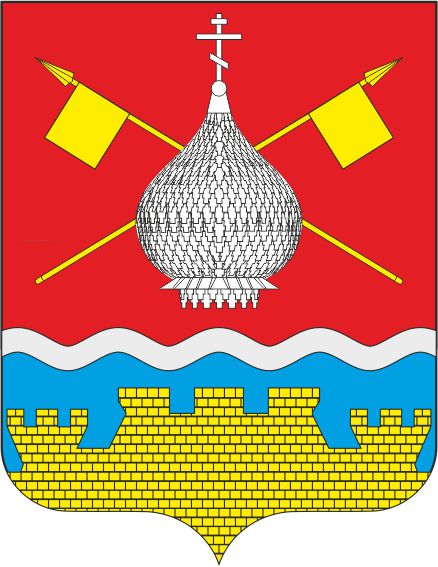 РОССИЙСКАЯ ФЕДЕРАЦИЯРОСТОВСКАЯ ОБЛАСТЬАДМИНИСТРАЦИЯ КРАСНОЯРСКОГО СЕЛЬСКОГО ПОСЕЛЕНИЯПОСТАНОВЛЕНИЕ00.03.2024                                             №00                                  ст. КрасноярскаяОб утверждении отчета о реализации муниципальной программы Красноярского сельского поселения «Развитие физической культуры и спорта» за 2023 годВ соответствии с постановлением Администрации Красноярского сельского поселения от 12.11.2018 №184 «Об утверждении Порядка разработки, реализации и оценки эффективности муниципальных программ Красноярского сельского поселения Цимлянского района на 2019-2030 годы», решением Собрания депутатов Красноярского сельского поселения от 31.07.2014 №67 «Об утверждении Положения о бюджетном процессе в Красноярском сельском поселении Цимлянского района», Администрация Красноярского сельского поселения ПОСТАНОВЛЯЕТ:1. Утвердить отчет об исполнении плана реализации муниципальной программы Красноярского сельского поселения «Развитие физической культуры и спорта» по итогам  2023 года согласно приложениям к настоящему постановлению.2. Настоящее постановление вступает в силу со дня его подписания и подлежит размещению на официальном сайте Администрации Красноярского сельского поселения.3.  Контроль за выполнением постановления оставляю за собойГлава Администрации Красноярскогосельского поселения                                                   		           Е.А. Плутенко		Постановление вносит отдел экономики и финансовПриложение №1                                                                                    к  постановлению от 00.03.2024 №00Пояснительная информацияк отчету об исполнении плана реализации муниципальной программы Красноярского сельского поселения «Развитие физической культуры и спорта» по итогам  2023 года.Муниципальная программа Красноярского сельского поселения «Развитие физической культуры и спорта» (далее – муниципальная программа) утверждена постановлением Администрации Красноярского сельского поселения от 29.01.2019 №35. На реализацию муниципальной программы в 2023 году предусмотрено 12,0 тыс. рублей. Фактическое освоение средств муниципальной программы по итогам  2023 года составило 5,2 тыс. рублей. Процент исполнения программы составил 43,3.Муниципальная программа включает в себя следующие подпрограммы:Подпрограмма 1 – Подпрограмма 1 «Развитие физической культуры и массового спорта Красноярского сельского поселения района».На реализацию основных мероприятий подпрограммы 1 «Развитие физической культуры и массового спорта Красноярского сельского поселения района» (далее – подпрограмма 1) расходы бюджета района на 2023 год предусмотрено 12,0 тыс. рублей. Фактическое освоение средств муниципальной программы по итогам  2023 года составило 5,2 тыс. рублей. Процент исполнения 43,3.Данные средства были потрачены на следующие:  - организация проведение спортивных мероприятий (Спартакиада Дона)- приобретение спортивного инвертаря.Основные мероприятия подпрограммы 1 реализуются в течение 2023 года на постоянной основе. Распоряжением Администрации Красноярского сельского поселения от 30.12.2022 №233 утвержден План реализации муниципальной программы Красноярского сельского поселения «Развитие физической культуры и спорта» на 2023 год.В ходе анализа и мониторинга исполнения плана реализации муниципальной программы Красноярского сельского поселения «Развитие физической культуры и спорта» по итогам  2023 года установлено отсутствие фактов невыполнения основных мероприятий плана реализации муниципальной программы либо несоблюдение сроков их исполнения. Основные мероприятия выполняются в установленные сроки, в связи с чем, принятие дополнительных поручений не требуется.Заведующий отделом экономики и финансов                                     Е.В. ГамоваПриложение №2                                                                                    к  постановлению от 00.03.2024 №00ОТЧЕТоб исполнении плана реализации муниципальной программы Красноярского сельского поселенияпоселения «Развитие физической культуры и спорта» по итогам  2023 годаПриложение №3 к постановлению №00 от 00.03.2024СВЕДЕНИЯо выполнении основных мероприятий подпрограмм и мероприятий ведомственных целевых программ, а также контрольных событий муниципальной программы за 2023 г.Приложение №4 к постановлению №00 от 00.03.2024СВЕДЕНИЯоб использовании бюджетных ассигнований и внебюджетных средств на реализацию муниципальной программы за 2023г.Приложение №5 к постановлению №00 от 00.03.2024СВЕДЕНИЯо достижении значений показателейПриложение №6 к постановлению №00 от 00.03.2024ИНФОРМАЦИЯо возникновении экономии бюджетных ассигнований на реализацию основных мероприятий,приоритетных основных мероприятий, мероприятий ведомственных целевых программ муниципальной программы,в том числе в результате проведения закупок, при условии их исполнения в полном объеме в отчетном году№ п/пНомер и наименованиеОтветственный исполнитель, соисполнитель, участник (должность/ ФИО) Результатреализации(краткое описание)Результатреализации(краткое описание)Фактическая дата начала
реализацииФактическая дата начала
реализацииФактическая дата окончания
реализации, 
наступления 
контрольного 
событияФактическая дата окончания
реализации, 
наступления 
контрольного 
событияРасходы местного бюджета на реализацию муниципальной программы, тыс. рублейРасходы местного бюджета на реализацию муниципальной программы, тыс. рублейРасходы местного бюджета на реализацию муниципальной программы, тыс. рублейРасходы местного бюджета на реализацию муниципальной программы, тыс. рублейРасходы местного бюджета на реализацию муниципальной программы, тыс. рублейРасходы местного бюджета на реализацию муниципальной программы, тыс. рублейОбъемы неосвоенных средств и причины их неосвоенияОбъемы неосвоенных средств и причины их неосвоения№ п/пНомер и наименованиеОтветственный исполнитель, соисполнитель, участник (должность/ ФИО) Результатреализации(краткое описание)Результатреализации(краткое описание)Фактическая дата начала
реализацииФактическая дата начала
реализацииФактическая дата окончания
реализации, 
наступления 
контрольного 
событияФактическая дата окончания
реализации, 
наступления 
контрольного 
событияпредусмотреномуниципальной программойпредусмотреномуниципальной программойпредусмотрено сводной бюджетной росписьюпредусмотрено сводной бюджетной росписьюфакт на отчетную датуфакт на отчетную датуОбъемы неосвоенных средств и причины их неосвоенияОбъемы неосвоенных средств и причины их неосвоения1.2.3.4.5.5.6.6.7.7.8.8.9910101Подпрограмма 1 «Развитие физической культуры и массового спорта Красноярского сельского поселения района»Заведующий сектором по социальной работе Развитие физической культуры и спорта среди населения Красноярского сельского поселения01.01.202301.01.202331.12.202331.12.202312,012,012,012,05,25,26,86,821.1. Физическое воспитание населения Красноярского сельского поселения  и обеспечение организации и проведения физкультурных и массовых спортивных мероприятийЗаведующий сектором по социальной работе Совершенствование системы физического воспитания;рост числа занимающихся адаптивной физической культурой и спортом;рост количества участников массовых спортивных и физкультурных мероприятий.01.01.202301.01.202331.12.202331.12.202312,012,012,012,05,25,26,86,831.2. Меры по развитию школьного спортаЗаведующий сектором по социальной работе Рост количества участников массовых спортивных и физкультурных мероприятий;увеличение доли учащихся, систематически занимающихся физической культурой и спортом;увеличение доли физкультурно-спортивных мероприятий среди учащихся.01.01.202301.01.202331.12.202331.12.20230,00,00,00,00,00,00,00,0№ п/пНомер и наименование <1>Ответственный 
 исполнитель, соисполнитель, участник  
(должность/ ФИО)Плановый срок окончания реализацииФактический срокФактический срокРезультатыРезультатыПричины не реализации/ реализации не в полном объеме№ п/пНомер и наименование <1>Ответственный 
 исполнитель, соисполнитель, участник  
(должность/ ФИО)Плановый срок окончания реализацииначала реализацииокончания реализациизаплани-рованныедостигнутыеПричины не реализации/ реализации не в полном объеме1234567891Подпрограмма 1 «Развитие физической культуры и массового спорта Красноярского сельского поселения района»Администрация Красноярского сельского поселения 31.12.202301.01.202331.12.2023-21.1. Физическое воспитание населения Красноярского сельского поселения  и обеспечение организации и проведения физкультурных и массовых спортивных мероприятийАдминистрация Красноярского сельского поселения 31.12.202301.01.202331.12.2023-31.2. Меры по развитию школьного спортаАдминистрация Красноярского сельского поселения 31.12.202301.01.202331.12.2023-    Наименование       
муниципальной     
 программы, подпрограммы 
муниципальной     
программы,основного мероприятия <4>Источники финансированияИсточники финансированияОбъем расходов (тыс. руб.), предусмотренных 
Объем расходов (тыс. руб.), предусмотренных 
Объем расходов (тыс. руб.), предусмотренных 
Объем расходов (тыс. руб.), предусмотренных 
Фактические
расходы (тыс. руб.),<1>    Наименование       
муниципальной     
 программы, подпрограммы 
муниципальной     
программы,основного мероприятия <4>Источники финансированияИсточники финансированиямуниципальной программоймуниципальной программойсводной бюджетной росписьюсводной бюджетной росписьюФактические
расходы (тыс. руб.),<1>12334455Муниципальная программа Красноярского сельского поселения «Развитие физической культуры и спортавсего  12,012,012,012,05,25,2Муниципальная программа Красноярского сельского поселения «Развитие физической культуры и спортабюджет  Красноярского сельского поселения  12,012,012,012,05,25,2Муниципальная программа Красноярского сельского поселения «Развитие физической культуры и спортафедеральный бюджет------Муниципальная программа Красноярского сельского поселения «Развитие физической культуры и спортаобластной бюджет ------Муниципальная программа Красноярского сельского поселения «Развитие физической культуры и спортаБюджет Цимлянского района------Муниципальная программа Красноярского сельского поселения «Развитие физической культуры и спортавнебюджетные источники------Подпрограмма 1 «Развитие физической культуры и массового спорта Красноярского сельского поселения района»всего  12,012,012,012,05,25,2Подпрограмма 1 «Развитие физической культуры и массового спорта Красноярского сельского поселения района»бюджет  Красноярского сельского поселения  12,012,012,012,05,25,2Подпрограмма 1 «Развитие физической культуры и массового спорта Красноярского сельского поселения района»федеральный бюджет------Подпрограмма 1 «Развитие физической культуры и массового спорта Красноярского сельского поселения района»областной бюджет ------Подпрограмма 1 «Развитие физической культуры и массового спорта Красноярского сельского поселения района»Бюджет Цимлянского района------Подпрограмма 1 «Развитие физической культуры и массового спорта Красноярского сельского поселения района»внебюджетные источники------№ п/п
НаименованиеЕд.измеренияЗначения показателей муниципальной  программы,  подпрограммы муниципальной    программыЗначения показателей муниципальной  программы,  подпрограммы муниципальной    программыЗначения показателей муниципальной  программы,  подпрограммы муниципальной    программыОбоснование отклонений  
 значений показателя    
на конец   
 отчетного года       
(при наличии)№ п/п
НаименованиеЕд.измерениягод, предшествующий 
отчетному<1>отчетный годотчетный годОбоснование отклонений  
 значений показателя    
на конец   
 отчетного года       
(при наличии)№ п/п
НаименованиеЕд.измерениягод, предшествующий 
отчетному<1>планфактОбоснование отклонений  
 значений показателя    
на конец   
 отчетного года       
(при наличии)1234567муниципальная программа Красноярского сельского поселения «Развитие физической культуры и спорта»муниципальная программа Красноярского сельского поселения «Развитие физической культуры и спорта»муниципальная программа Красноярского сельского поселения «Развитие физической культуры и спорта»муниципальная программа Красноярского сельского поселения «Развитие физической культуры и спорта»муниципальная программа Красноярского сельского поселения «Развитие физической культуры и спорта»муниципальная программа Красноярского сельского поселения «Развитие физической культуры и спорта»муниципальная программа Красноярского сельского поселения «Развитие физической культуры и спорта»1.Доля граждан Красноярского сельского поселения, систематически занимающихся физической культурой и спортом, в общей численности населенияпроцент-2..Уровень обеспеченности населения спортивными сооружениями, исходя из единовременной пропускной способности объектов спорта, в том числе для лиц с ограниченными возможностями здоровья и инвалидовпроцент-1. Подпрограмма «Развитие физической культуры и массового спорта Красноярского сельского поселения»1. Подпрограмма «Развитие физической культуры и массового спорта Красноярского сельского поселения»1. Подпрограмма «Развитие физической культуры и массового спорта Красноярского сельского поселения»1. Подпрограмма «Развитие физической культуры и массового спорта Красноярского сельского поселения»1. Подпрограмма «Развитие физической культуры и массового спорта Красноярского сельского поселения»1. Подпрограмма «Развитие физической культуры и массового спорта Красноярского сельского поселения»1. Подпрограмма «Развитие физической культуры и массового спорта Красноярского сельского поселения»1.1.Доля граждан Красноярского сельского поселения, занимающихся физической культурой и спортом по месту жительства, в общей численности населения процент1.2.Доля лиц с ограниченными возможностями здоровья и инвалидов, систематически занимающихся физической культурой и спортом, в общей численности данной категории населения процент1.3.Доля учащихся, систематически занимающихся физической культурой и спортом, в общей численности учащихся процент1.4.Доля физкультурно-спортивных мероприятий среди учащихся, включенных в календарный план официальных физкультурных мероприятий и спортивных мероприятий Красноярского сельского поселения, в общем количестве мероприятий, включенных в календарный план официальных физкультурных мероприятий и спортивных мероприятий Красноярского сельского поселенияпроцент№п/пНаименование основного мероприятия  подпрограммы, приоритетного основного мероприятия, мероприятия ведомственной целевой программы (по инвестиционным расходам — в разрезе объектов) <1>Ожидаемый  результатФактически сложившийся результатСумма экономии
(тыс. рублей)Сумма экономии
(тыс. рублей)№п/пНаименование основного мероприятия  подпрограммы, приоритетного основного мероприятия, мероприятия ведомственной целевой программы (по инвестиционным расходам — в разрезе объектов) <1>Ожидаемый  результатФактически сложившийся результатвсегов том числе в результате проведенных закупок1234561Подпрограмма 1 «Развитие физической культуры и массового спорта Красноярского сельского поселения района»XX0,00,021.1. Физическое воспитание населения Красноярского сельского поселения  и обеспечение организации и проведения физкультурных и массовых спортивных мероприятийXX0,00,031.2. Меры по развитию школьного спортаXX0,00,0